Кафедра истории и социально-гуманитарных дисциплинМетодические рекомендациидля проведения муниципального этапа олимпиады по изобразительному искусствув 2018-2019 учебном годуАлександр Сергеевич Пушкин Олимпиада по изобразительному искусству проводится в рамках юбилейной даты -  220 лет со дня рождения Александра Сергеевича Пушкина (1799-1873). Цель олимпиады: создание условий для популяризация творческой деятельности и приобщения обучающихся к русской живописи и литературе  через творчество А.С. Пушкина.Задачи: Формировать  у учащихся эстетическое восприятие поэтического наследия А.С. Пушкина.Развивать творческие способности и эстетический вкус у обучающихся к художественному искусству. Привить  интерес к русской живописи и литературе, через творчество А.С.Пушкина.I группа – 6 класс (учащиеся 12 – 13 лет, на муниципальном этапе)II группа – 7 класс (учащиеся 13 – 14 лет, областной этап). III группа – 8 класс (учащиеся 14 – 15 лет, областной этап). IV группа – 9 класс (учащиеся 15 – 16 лет, областной этап). Обучающиеся художественных школ и дополнительного художественного образования (областной этап) . Темы для проведения олимпиады на муниципальном и областном этапахЧто за прелесть эти сказки! У лукоморья дуб зеленый… (отрывок из «Руслан и Людмила»). Сказка о золотом петушке. Сказка о рыбаке и рыбке. Сказка о мертвой царевне и семи богатырях Сказка о царе Салтане, о сыне его славном и могучем богатыре князе Гвидоне Салтановиче и о прекрасной царевне лебеди. Сказка о попе и его работнике Балде. Природа в произведениях А.С. Пушкина.В тот год осенняя погода… (отрывок из «Евгения Онегина»). Зима!.. Крестьянин, торжествуя… (Отрывок из «Евгения Онегина»). Уж небо осенью дышало… (отрывок из «Евгения Онегина»). Осень (отрывок). Зимнее утро. Петербургский интерьер.Пушкинский Петербург.Люблю тебя, Петра творенье.Медный всадник.Болдинская осень.Евгений Онегин». "Повести Белкина". "Маленькие трагедии"."Домик в Коломне".
Критерии оценивания творческой работы Соответствие тематики работы выбранной теме. Композиционное решение. Цветовое решение. Оригинальность замысла. Образность и эмоциональность. Организаторы муниципального этапа олимпиады по изобразительному искусству по своему усмотрению выбирают предложенные темы  для возрастных групп, в соответствии с положением о проведении олимпиады.Доцент кафедры истории и социально-гуманитарных дисциплин, кандидат педагогических наук                                                                                                           Пахомова О.Ф.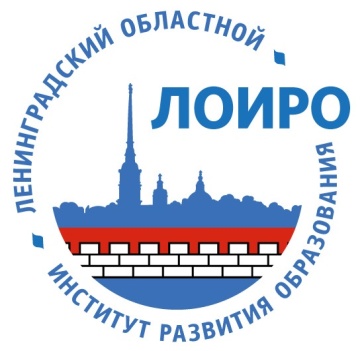 КОМИТЕТ ОБЩЕГО И ПРОФЕССИОНАЛЬНОГО ОБРАЗОВАНИЯЛЕНИНГРАДСКОЙ ОБЛАСТИГосударственное автономное  образовательное учреждениедополнительного  профессионального образования«Ленинградский областной институт развития образования»  (ГАОУ ДПО «ЛОИРО»)Чкаловский пр., д.25-алитер А, г. Санкт-Петербург,197136Телефон: (812) 372 -50-39, факс: (812) 372-53-92, http://loiro.ru, e-mail: office@loiro.ruОКПО 46241861, ОГРН 1024701243390, ИНН 4705016800 / КПП 781301001